Unitarian Universalist Community ChurchWorship Service - Sunday, September 3, 2017Today at UUCC  Service, 10:00 a.m., “Consilience: Science & Mystery” *				Dylan Voorhees* Explore how a scientific view of the universe and nature does not conflict with, but indeed can deepen our spiritual appreciation of the world and life around us. Science is *about* having a sense of wonder, and we can use this become more compassionate too.NEXT SUNDAY, Sept 10th We RETURN TO TWO SERVICES AT 9:15 & 11:00NoticesRev. Carie’s NEW office hoursMonday	No office Hours (Sabbath)Tuesday	1:00 pm – 6:00 pmWednesday	2:00 pm – 6:00 pmThursday	No office Hours (Writing Day)Friday		No office Hours   <other hours available by appointment>Religious Exploration Teacher Training Class scheduled for Sunday, September 10th from Noon to 2:30 p.m. in the Fellowship Hall.  Please join us as we welcome new and old to a NEW R.E. year and make a schedule that is based on everyone’s availability.  FMI: Brigid Chapin at SundayRECoordinator@augustauu.org.NOTICE: The leadership retreat has been rescheduled!!  New date will be in January 2018.  Sorry for any inconvenience and thank you for all your hard work.  Please check your emails for further details.  If you have any questions, please contact Jill Watson @ jillwatson223@gmail.com or 623-4537.  Peace.This Week at UUCC …Monday, September 4, 2017 	Private Piano Lessons, 2:30-6:00 p.m., C-Sanct	SGM Ellis McKeen, 6:00 – 8:00 p.m., C-CR	Peaceful Heart Sangha C-SanctJoin this mindfulness meditation group in the Sanctuary for sitting and walking meditation, readings and sharing in the sanctuary.  Open to all.Tuesday, September 5, 2017	Private Rental, 8:30-10:00, DH-Prlr	Al-ANON, Noon, Robbins RoomWednesday, September 6, 2017	Setup SGM Meeting, 2:30 – 4:00 p.m., C-CR	SGM Committee Meeting, 4-5:00 p.m., C-CR	Gentle Yoga, 5:00 p.m., C-FHEveryone is welcome to Wednesday Yoga at the UUCC.  No experience needed; just curiosity.  People are welcome to drop in, come every once and a while, or become regular attenders.  Classes are FREE 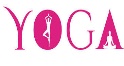 	NAMI-Connection Recovery Support Group, 			5:15 – 6:45 p.m., D-Prl	Choir Rehearsal, 6:00-8:00 p.m., C-Sanct	Rental – Just Guys, 6:30 – 8:30 p.m., C-FHJust Guys is a local social/support group for gay, bisexual or questioning men that meets in Fellowship Hall on the 1st and 3rd Wednesdays of each month. The group meets from 6:30 to 8:30 p.m. to enjoy movies, discussions, social awareness, guest speakers, game nights and a potluck every 3rd Wednesday.	SGM (P. Lamb), 6:30 – 8:30 p.m., C-RRThursday, September 7, 2017 	SGM (Zidowecki), 10:00 a.m. – Noon, C-RRFriday, September 8, 2017	Private Rehearsal, 2:00 – 4:30 p.m., C-Sanct	Setup Faith Café, 3:00 - 5:00 p.m., C-FH	Faith Café  (5:00 – 8:00 p.m.)ALL ARE INVITED to this 1st Faith Café.  This multi-generational evening of faith formation and fellowship will include: fruit, chips, beverages and dessert.  We encourage each household to bring sandwiches and a picnic blanket.  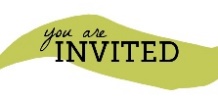 <UPDATE>We will not be using clay at this first Café, but a variety of other art forms to Make Your Own Chalice. We are excited about the options we will be offering to all.•	Please put this fun community event on your calendars•	Plan the picnic supper you will bring for yourself and your family and/or friends, and•	Call the office (622-3232) to RSVP so we will have enough desserts and beverages! •	Arrive at UUCC by 5:00 to gather in community to explore the chalice as the symbol of the UU faith, its history and its meaning today. Saturday, September 9, 2017	Quarterly Sangha Mtg, 9 a.m.–4 p.m., DH-ALL	MUUSAN, 10:00 a.m. – 1:00 p.m., C-all rooms	MUUSAN, 1:00 p.m. – 3:30 p.m., C-SanctAnnual Leadership Retreat <CANCELLED>	Private Piano Lessons, 3:30 – 6:30 p.m., C-SanctSunday, September 10, 2017--RETURN TO TWO SERVICES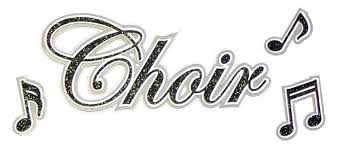 AT 9:15 & 11:00--Services at 9:15 and 11:00 a.m. “Ingathering Service”**R.E. Teacher Training, Noon - 2:30 p.m., C-FHR.E. Committee Meeting, 2:00 p.m., D-1st** Celebrating the sacredness of life: In-gathering Sunday brings a recommitment of spirit to our beloved covenantal community. As our summer activities come to an end, we pause to bring forth life itself: water.  Ingathering Sunday is a long-standing Unitarian Universalism tradition wherein members and friends bring a small vial of water from the places of their lives. The water is gathered in a communal bowl and blessed.  This ritual symbolizes the diversity and unity of our gathered community.Upcoming EventsThursday, October 5, 2017, BOOKS FOR SERIOUS READERS BEGINS.  The group meets October through June (less December) in Fellowship Hall on the first Thursday of each month from 12:30 until 2:30 p.m 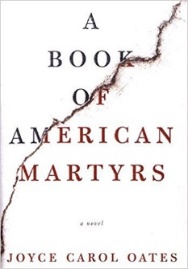 The October 5th book selection is: A Book of American Martyrs by Joyce Carol Oates. Join us as we delve into a fictional exploration of the culture wars that occupy so much of our public discourse.  UUCC Office Hours UUCC Office Hours <hours for next week>Monday ----------------------------------<No office hours>Tues. Wed. AND Thurs.       ---------9:00 am to 4:00 pmFriday -------------------------------------< No office hours >Rev. Carie’s Office Hours:Monday		No office Hours (Sabbath)Tuesday		1:00 pm – 6:00 pmWednesday	2:00 pm – 6:00 pmThursday	No office Hours (Writing Day)Friday		No office Hours<other hours available by appointment>Monday is Rev. Carie’s Sabbath. She does not attend to emails, phone calls or meetings. For pastoral emergencies please call her cell phone (508) 221-5295. She will return your call as soon as possible.Rev. Johnsen: 623-3663 or (508) 221-5295 or revcariejohnsen@gmail.comCaring Cooperative support, contact Cheryl Abruzzese at cam1nik2@gmail.com or 858-5340.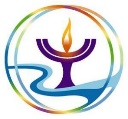 Sunday Services / Staff Contact information:Office Administrator, Lynn M. Smith, admin@augustauu.org, Phone 622-3232Youth Advisor, Monique McAuliffe youthadvisor@augustauu.orgSunday Morning Religious Exploration Coordinator, Brigid Chapin, SundayREcoordinator@augustauu.orgMusic Director, Bridget Convey, musicdirector@augustauu.org